© Bernard François- Photo : B. François Colonne- pendentif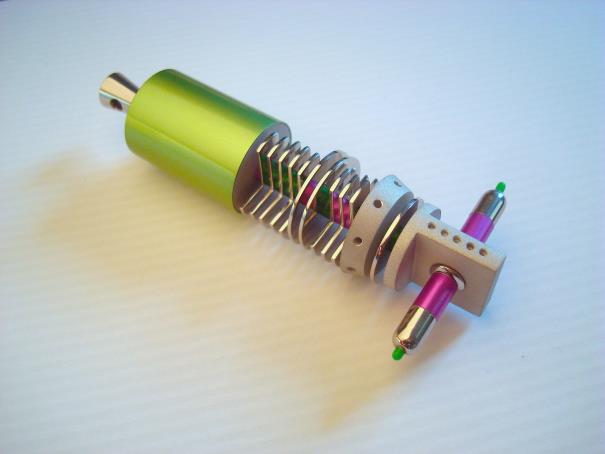  SWARTARS – 2017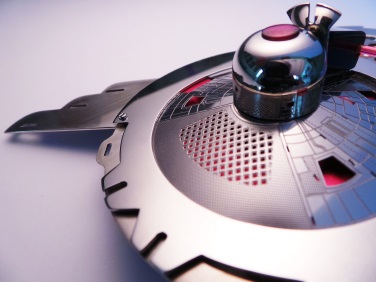 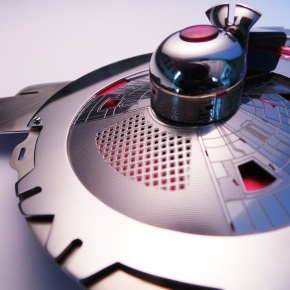 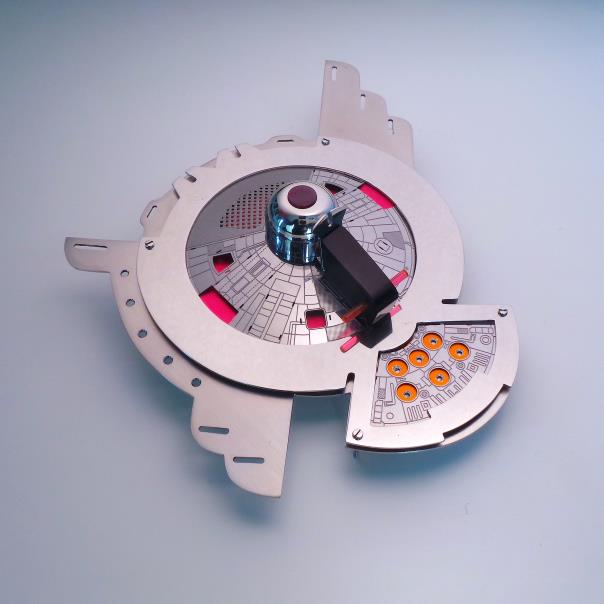  Mire – pendentif- 1989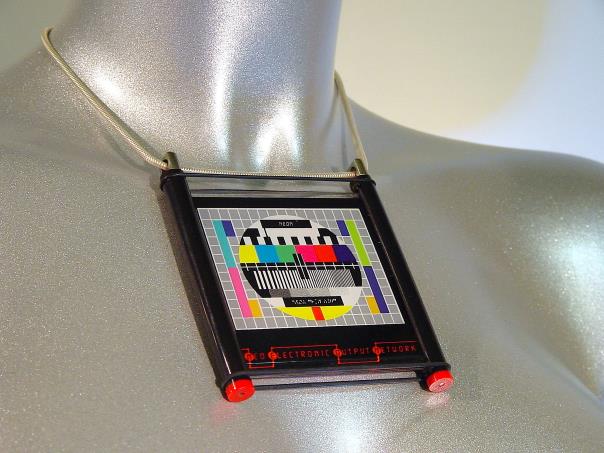 